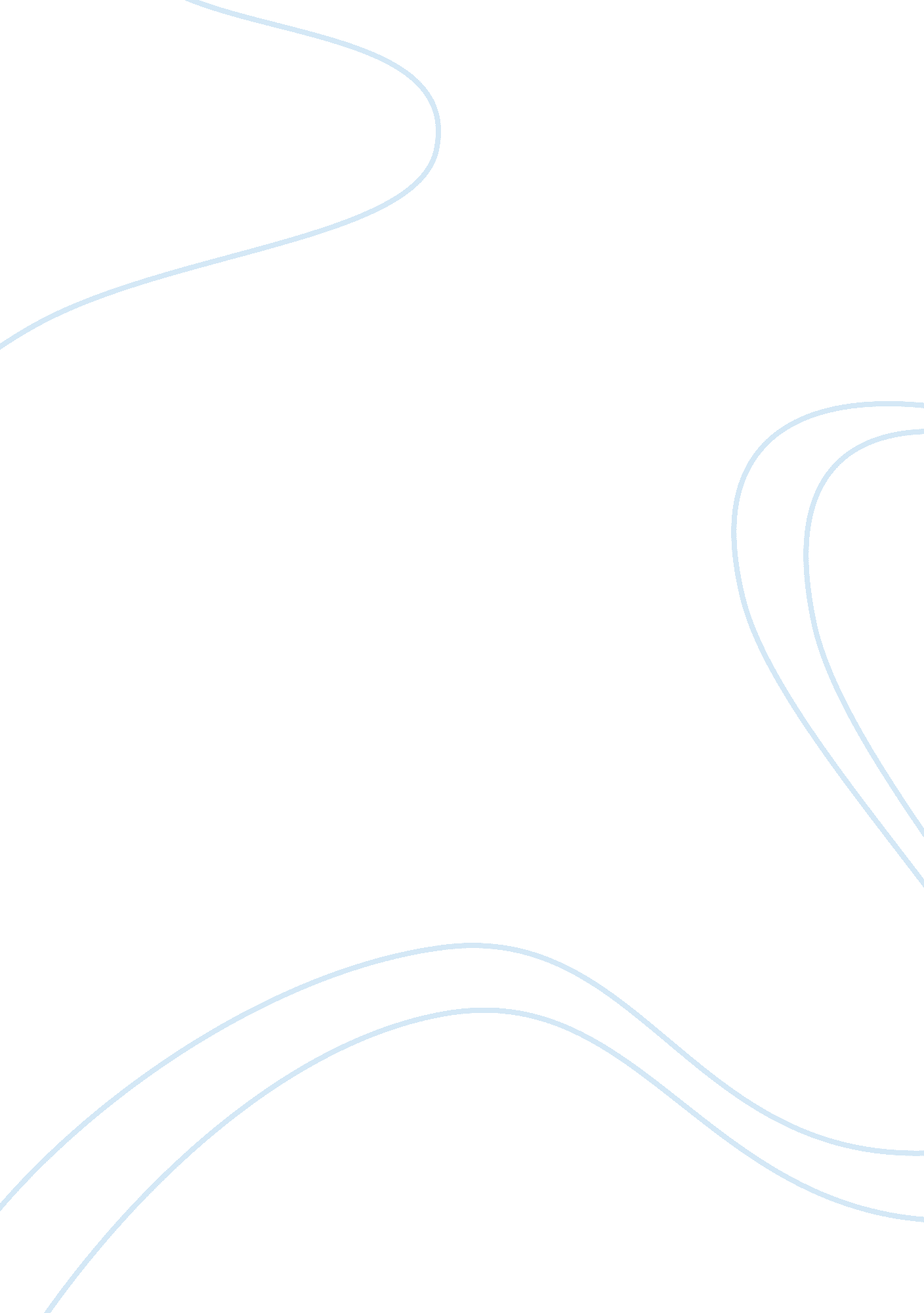 Health policy in salford manchester health and social care essayHealth & Medicine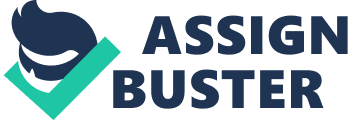 There are many research methods from which to take for a typical research methodological analysis. In the research methodological analysis there is the undermentioned general treatment on the conducting of the research and some apprehension of type basic construct of the qualitative and quantitative methods. There are many research methods from which to take from. Research methods are the technique of probe used to carry on a survey. They include the usage of questionnaires, interviews, participantobservationor field work with the community being studied together with the reading of official statistics and historical paperss and other techniques non so widely used. By and large there are three chief methodological analysiss. Qualitative methods Van Maanen ( 1983 ) defines qualitative methods as `` an array of interpretative technique which seek to depict, decode, and translate and other wise come to term with the significance, non the frequence, of certain more or less of course happening phenomena in the natural universe. '' Quantitative Methods Easterby-smith et Al ( 1995 ) described four chief ways of assemblage of quantitative informations: Interviews Questionnaires Tests/Measure Observation While theystressthat the differences between quantitative and qualitative techniques is non ever clear. Quantitative methodological analysiss have an accent on the importance of establishing research upon protocol and technique. In this piece of research the writer will trust on quantitative methodological analysis in the signifier of secondary informations through assorted beginnings of database. These databases will include nose count informations to execute the analysis and happen out the consequences. The instance study country: Salford, Greater Manchester Manchester 's `` twin metropolis '' , Salford, adjoins it across the River Irwell and portions much of its history. The wider Greater Manchester part is made up of 10 metropolitan local governments: Bolton Bury Manchester ( City of ) Oldham Rochdale Salford ( City of ) Stockport Tameside Trafford Wigan The metropolitan authorization known as the 'City of Salford ' comprises 20 wards and has a population of 216, 000. In this survey GIS application will be used along with spacial analysis and statistical techniques to look into the world of fuel poorness in this country. This issue is of import in policy footings because it seems likely to be a major job for public wellness - and hence for the economic system - because of the increasing proportion of aged people in the population. Fuel poorness is worst among the oldest members of society, peculiarly those in disadvantaged countries such as Salford. Areas like some parts of Salford besides have a higher than mean concentration of aged people because younger people tend to go forth the country to seek employment and preparation chances elsewhere. TheHealth, Housing and FuelPovertyForum ( Mawle, 2008 ) , funded by cardinal authorities ( Defra ) is the type of policy enterprise which is conformable to being informed by sound GIS and spacial analysis work: `` The focal point of this undertaking is to supply a tried, long-run and to the full sustainable attack to significantly cut downing, and finally extinguishing wellness inequalities across the state caused or exaggerated by hapless lodging and fuel poorness. '' ( Mawle, 2008 ) The survey used GIS, spacial analysis and statistical techniques to look into the world of fuel poorness in this country. This issue is of import in policy footings because it seems likely to be a major job for public wellness - and hence for the economic system - because of the increasing proportion of aged people in the population. Fuel poorness is worst among the oldest members of society, peculiarly those in disadvantaged countries such as Salford. Areas like some parts of Salford besides have a higher than mean concentration of aged people because younger people tend to go forth the country to seek employment and preparation chances elsewhere. The vulnerable aged on low incomes form the bulk of those in fuel poorness nationwide. The issue will hence be an increasing job for national and local policymakers due to the aging population and therefore more elaborate research is required. Larger Numberss of aged people are now populating longer and because of other factors ( e. g. the cost of long-run attention and the basic desire to stay 'at place ' ) are frequently remaining in their ain places for every bit long as possible. Harmonizing to the UK Public Health Association ( UKPHA, 2008 ) , an extra 40, 000 deceases each twelvemonth nationally can be attributed to fuel poorness. Methods Data and methods The 2001 nose count of population was used in the analysis as a chief beginning of informations. The information on socio-economic conditions in Salford was gathered along with the maps of the country utilizing a assortment of resources. Specifically, informations on wellness, lodging, household constellation and other conditions in Salford 's wards were obtained from the 2001 Census via NOMIS or CASWEB. Maps were obtained from Ordnance Survey and other beginnings. Census informations In the nose count, 'health ' was chiefly covered by two inquiries. First, responses confirm whether a individual considers themselves to be in ( a ) 'good wellness ' , ( B ) 'fairly good ' wellness or ( degree Celsiuss ) non in good wellness. Second, informations will be the available on whether respondents suffer from 'limiting long-run conditions ' . Some other variables will be envisaged may impact people 's wellness in this part. These will be: whether lodging adjustment provided, or did non supply, cardinal warming ; whether people lived as portion of a twosome or lived entirely ; and whether people will be economically active or inactive ( i. e non in work, instruction or preparation ) . Consequences and Analysis Datas processing: Function Health is affected by a assortment of life style and environmental factors, including where people live, features of these locations ( including societal and environmental exposure ) . Health by and large has a spacial dimension - the wellness of the population varies harmonizing to where people live. So scientists and research workers have begun to utilize GIS package to research the potency of maps for understanding the spacial kineticss of wellness and the socioeconomic, environmental and other factors impacting which affect people 's wellness ( see for illustration Loslier, 2008, Gao et al 2008, Susi and Mascarenhas, 2002 ) . The tabular array of property informations was joined to the Greater Manchester map to bring forth set of maps demoing wellness inequalities across the part. Other maps were created to picture the distribution of factors impacting wellness. The Greater Manchester maps demo that the Manchester and Salford countries have the lowest figure of healthy people in the part ( see fig. 2 ) . From a simple ocular reading of the maps identified the countries with the worst wellness. This present more probe on this country below. Salford is one of the countries with the worst wellness in the Greater Manchester part. Health and other socioeconomic factors across Greater Manchester local governments Maps These were obtained from EDINA Ordnance Survey for both the Greater Manchester country as a whole and Salford 's component wards. The first portion of the Maps will demo the lodging and wellness determiners such as cardinal warming, people in good wellness and economic activity of Greater Manchester. While the 2nd portion of the maps will concentrate on Salford. First Part: Function Housing and Health Determinants of Greater Manchester Second Part: Maping Housing and Health Determinants of Salford Making wellness maps for Salford involved a similar procedure to that used for constructing the Greater Manchester maps. The new tabular array of properties from the NOMIS web site was prepared and saved as a dbf file and joined to the Salford boundary map. The maps were produced based on the variables identified earlier incorporating informations necessary for constructing a image of wellness in Salford. Making wellness maps for Salford involved a similar procedure to that used for constructing the Greater Manchester maps. The new tabular array of properties from the CASWEB web site was prepared and joined to the Salford boundary map. The maps were produced based on the variables identified earlier incorporating informations necessary for constructing a image of wellness in Salford ( as shown in fig. ) . Eight maps were produced to picture the countries that have the highest figure of healthy and unhealthy people ( utilizing our two indexs of wellness ) , with the other maps demoing the chief factors impacting wellness in the borough. From the maps it can be seen that the highest per centum of healthy people is located in Worsley and Boothstown ward, while the highest per centum of unhealthy people live in Langworthy and the surrounding wards. These wards are the nearest to the metropolis Centre ( cardinal Manchester - the focal urban Centre for Salford and the Greater Manchester part as a whole ) . The other maps illustrate the factors which affect wellness in Salford. The maps of adjustment with and without cardinal warming show that the highest per centum of houses with cardinal warming is located in Worsley and Boothstown, Walkden, Little Hulton and Irlam ward. This is where the healthiest people live. The lowest per centum of places with cardinal warming was found in Langworthy - where the people with last degrees of wellness ( measured by our two indexs ) live. This is evidently a simplification of the subject, but it helps us construct up a image of fuel poorness in Salford. The maps of people populating entirely or in twosomes show that the highest per centum of twosomes is once more in Worsley and Boothstown ward, whereas the highest proportions of people populating entirely be given to be located in the wards near Manchester metropolis Centre. Furthermore, the same image can be seen in the maps of economically active and inactive people, with the highest per centum of economically active people shacking in Worsley and Boothstown ward. Long-run unwellness The 3rd set of maps in this undertaking compares long-run unwellness in Salford with the same factors identified earlier ( fig. ) . The maps show a strong relationship between degrees of long-run unwellness and places without cardinal warming. The highest Numberss of people with no long-run unwellness ( what we might hence specify as the healthiest people measured on these footings ) were found in Worsley and Boothstown ward. This ward has the most belongingss with cardinal warming, and the bulk of its occupants are economically active and unrecorded in twosomes. Preliminary decisions From all the maps above we can reason that wellness may be affected by a assortment of factors. These factors include ( I ) environmental issues likeair pollution, ( two ) societal factors such as populating entirely or in a couple/with a household, and ( three ) economic factors such as being in employment ( and the wealth derived functions this connotes ) , and the sort of lodging adjustment people can afford to populate in. Statistical analysis of the consequences The information will be analyzed utilizing SPSS package, so utilizing arrested development statistics to find whether there is significance. The information will be modeled the extent to which wellness is affected by variables such as cardinal warming, being economically active, populating in a twosome and so on. Map studies can be used to turn to the out semen from the analysis of the geographical informations. Arrested development analysis: In the undermentioned subdivision there will be an analysis of consequences through arrested development analysis by utilizing multiple variables. In SPSS a simple method `` Analyze. Regression. Linearaˆ¦.. '' in each instance will be followed. There will be the choice of different standard ( dependent ) and the forecaster ( independent ) variables and will used the multiple arrested development theoretical account four times. Multiple arrested development analysis ( MRA ) is a utile method for bring forthing mathematical theoretical accounts where there are several ( more than two ) variables involved. Multiple Regression analysis: the multivariate arrested development was used for at least four times to analyse the relationship between assorted variable of lodging and wellness inequalities. Peoples in good wellness and unstanderised predicted variables. The multiple arrested developments will utilize tally of people in good wellness as a dependant variable and assorted other in dependent factors as in a variable entered tabular array. In the Standard Residual subdivision of the casewisediagnostictabular array above, instance Numberss 33 is negative. This could be explained by a figure of factors - for illustration, possibly it is due to a higher than usual proportion of aged people in the local population. The 2001 nose count informations for Salford shows that 8 % of the populations are in the 65-74 twelvemonth age class, with the mean age for Salford being 38 old ages of age. Salford as a whole is sing a population diminution of 6 % with an progressively aging population. The 2001 nose count informations besides demonstrates this point, with 9. 53 % of the population being economically inactive due to being for good ill or handicapped. This is higher than the national norm of 5. 3 % within England and Wales. An ageing population, combined with people with sick wellness and low incomes will hold an impact upon future services and wellness in Salford ( Salford City Council, 2008 ) . From Graph 1 it can be seen that there is a positive linear relationship between people in good wellness and unstandardized predicted value of the independent variable. It is a positive relationship with a statistical tantrum. Second Multivariate Regression Analysis: The 2nd multiple arrested development analysis was carried out between % of people in good wellness and other variable factors such as being economically active, holding cardinal warming, populating in a twosome. In this arrested development model the relationships between one dependant variable with multiple independent variables has been analyzed. This is how multiple arrested developments are largely used for multivariate analysis ( Bryamn and Caremer, 2005 ) . This gives the ability of multivariate arrested development to analyse the relationships between one dependant variable and multiple independent variables. An advantage of multivariate arrested development is that weak variables with small statistical significance can be dropped from the theoretical account to do the staying variables important. But in the undermentioned instance no variables were dropped in order to understand different variables ' consequence on wellness. From the above tabular array Model Summary there is the analysis of assorted factors such as R is a step of the correlativity between the ascertained value and the predicted value of the standard variable. In the illustration this would be the correlativity between the per centum of people in good wellness and the degrees predicted by the forecaster variables. R Square ( R2 ) is the square of this step of correlativity and indicates the proportion of the discrepancy in the standard variable. In kernel this is a step of how good a anticipation of the standard variable we can do by cognizing the forecaster variables. The value R2 is a fraction between 0. 0 and 1. 0, and has no units. An R2 value of 0. 0 agencies that X does non assist you predict Y. There is no additive relationship between X and Y, and the best-fit line is a horizontal line traveling through the mean of all Y values. A When R2 equals 1. 0, all points lie precisely on a consecutive line with no spread. Knowing Ten Lashkar-e-Taibas you predict Y absolutely. From the above consequences the R2 is. 659 which indicates a 65 % tantrum in the theoretical account. Adjusted R Square value is calculated which takes into history the figure of variables in the theoretical account and the figure of observations ( participants ) our theoretical account is based on. This means that 65 % of the variableness of dependent variable is explained by the variableness of the dependent variables. This tabular array is of import. The Adjusted R Square value tells us that our theoretical account histories for 64. 9 % of discrepancy in the good wellness. 35. 1 % of the discrepancy Idaho due to the random mistake. B. Dependent Variable: % Good or Reasonably Good Health The ANOVA portion of the end product tells us whether the arrested development equation is explicating a statistically important part of the variableness in the dependant variable from variableness in the independent variables. A P value is a step of grounds. The smaller the value of P, the greater the grounds against a simpler theoretical account than one of the possible involvement. The usage of P 0. 05 as a cut-off is a convention which has an historic footing instead than a scientific, mathematical or philosophical footing. Horgan ( 2001 ) described that a p-value provides a step of whether an independent variable is associated with the dependant variable. A little p-value implies that it is. In this study we have said that an independent variable is significantly associated with the dependant variable if its p-value is less than 5 % ( i. e. P & lt ; 0. 05 ) . These can be interpreted as significance that there is a 95 % opportunity that the given interval will incorporate the true parametric quantity of involvement. This tabular array reports an ANOVA, which assesses the overall significance of our theoretical account. As P & lt ; 0. 05 the theoretical account is important. This theoretical account is utile. In the end product from this arrested development analysis, as with the simple arrested development, sing the p-value of the F-test to see if the overall theoretical account is important. With a p-value of nothing to three denary topographic points, the theoretical account is statistically important. From the above tabular array it can be concluded that, % economically active, % cardinal warming and % of married are statistically non-significant as the T values and ( T & gt ; 2 or t & lt ; -2 ) and Sig. ( Sig. & lt ; 0. 05 ) are harmonizing to the statistical significance relationship. The Standardized Beta Coefficients give a step of the part of each variable to the theoretical account. A big value indicates that a unit alteration in this forecaster variable has a big consequence on the standard variable. The T and Sig. ( P ) values give a unsmooth indicant of the impact of each forecaster variable - a large absolute T value and little P value suggests that a forecaster variable is holding a big impact on the predicted variables. Scatter secret plan A spread secret plan allows ocular appraisal of the relationship between the response and forecaster variable. In the in writing class individual independent variables those have an affect on the wellness has been taken in order to analyse the relationship with dependent variable. In graph No. 3 above a consecutive line comfortably tantrums through the informations ; hence a additive relationship exists. The spread above the line is rather high, so there is a strong additive relationship. Hence the graph indicates a strong relationship as people who are economically active are in good wellness. However, the Scatter Plot and Line of Best Fit do non state us the values of a and B ; nor do they state us if B is zero ( or near adequate to be taken as nothing ) . It surely seems that there is a positive relationship between people in good wellness and people who are economically active. The 2001 nose count showed that 39. 33 % of Salford 's population is economically active, compared with an norm of 40. 55 % within England and Wales. 13. 53 % is economically inactive due to retirement, compared with the England and Wales norm of 13. 54 % ( Salford City Council, 2008 ) . From the above consequences the R2 is 0. 564 which indicates a 56 % tantrum in the theoretical account. The Adjusted R Square value tells us that the theoretical account histories for 55 % of discrepancy in a modification long term unwellness. In this instance, the adjusted R-squared indicates that approximately 56 % of the variableness of restricting long term unwellness is accounted for by the theoretical account. 44 % is due to random mistake. For farther analysis of the relationships of different independent variables, the T-ratio statistics is analyzed coefficient tabular array. From the above theoretical account sum-up tabular array The R-squared is 1. 000, intending that about 100 % of the variableness of good wellness is accounted for by the variables in the theoretical account. In this instance, the adjusted R-squared indicates that approximately 100 % of the variableness of wellness is accounted for by the theoretical account. 0 % if the discrepancy is due to random mistake. R squared is a statistical step of how good a arrested development line approximates existent informations points. R squared is a descriptive step between nothing and one, bespeaking how good one term is at foretelling another. From the theoretical account summary the R squared value is equal to one as besides the adjusted R square, the greater the ability of that theoretical account to foretell a tendency. The more variableness of the dependant variable is being explained by the variableness of the independent variables. A value of R squared equal to one, indicates that the theoretical account provides perfect anticipations ( Middleton, 2006 ) . The end product from the ANOVA tabular array, as with the simple arrested development, we look to the p-value of the F-test to see if the overall theoretical account is important. With a p-value of nothing to three denary topographic points, the theoretical account is statistically important. Further analysis of the relationship between heath and other independent variables, the T-ratio statistics has been carried out in the tabular array below. The above graph No. 10 indicates a negative relationship as most of the people who are economically inactive tend to be in good wellness. This graph is opposed to chart No. 3 which is for economically active. There are high degrees of unemployed families, in peculiar those in the `` ne'er worked '' and `` long term unemployed '' classs and high per centums of people in reception of a means-tested benefit. The 2001 nose count besides reports that 3. 81 % of the population is economically inactive due to unemployment with 10. 25 % holding ne'er worked and 28. 29 % classed as long-run unemployed. 5. 89 % are economically inactive due to looking after household or the place ( Salford City Council, 2008 ) . The paper examined through function and statistical analysis the relationship between lodging determiner and wellness. There are some lodging factors such as employment, lodging term of office and matrimonial position and their impact on wellness. It can be concluded from the determination that there is positive and negative relationship between wellness and lodging determiner such as economically active and inactive, married twosome and populating entirely. The relationship between hapless lodging and ailment wellness has been understood for centuries. This relationship has been illustrated by a figure of different researches clip by clip such as Lowry 1991, Friedman 2010 on lodging and wellness. Farrand said that `` Action is besides required so as to cut down the inauspicious effects on kids and their instruction from unequal lodging '' . In recent old ages policies such as wellness and sustainable development are progressively being inter-linked to those policies that might hold an affect on environmental wellness and lodging. Theses attacks has based on the rule of sustainable development. Infect sustainable development attacks in lodging development could better people wellness and cut down fuel poorness but utilizing less and in ore efficient the resources available to them. In position of the fact that the Census is carried at 10 twelvemonth intervals and the same information has been used in the current research which is 10 old ages old while the new will be available in 2011. 2001 Census information is of historic involvement and nevertheless it provides really utile baseline information on even on little countries of the metropolis. The Census contains valuable information on such asfamilycomposings, population, wellness and economic activities. From the function of Greater Manchester it can be concluded that ( see Fig. 1-9 ) Salford metropolis has the lowest scope of people in good wellness 87-88 % except Manchester and Wigan. Besides the per centum of people non in good in good wellness is in Salford 11-12 % ( Census 2001 ) . the statistically analysis of the 2001 Census information shows overall a significance of P value & lt ; 0. 05 which means that there is a significance relationship between the dependant and predicted independent variables. Although the information is 10 old ages old but it is a nationally recognized and trusted informations. There may be a batch of betterments in the last 10 old ages but due to the fact that there is no secondary informations handiness it could be really hard to estimations informations based on assorted socioeconomic factors. From spread secret plan diagram of assorted dependent and independent variables it can be concluded that there is strong positive and negative linear relationship except with cardinal heating where there is a weak positive and negative additive relationship. Through the tabular array 1 and 2 in the appendices shows clear that people non in good wellness are among the lowest in Greater Manchester part followed by North West County and in England. Although the cardinal warming has no or really small relationship with people in wellness but there are other factors such as economic position, matrimonial relationship and term of office. Recommendation: Every local authorization has aresponsibilityin this instance Salford metropolis council to see the lodging status and its impact on wellness on an one-year footing under the Housing Act 1985. The local authorization should put their ain marks and strategic standards which must fulfill the home is fit for the people. If the local authorization see a home fails to carry through the basic standards and non suited for populating so the local authorization has the responsibility to take necessary action to cover with the belongings to halt further spreading of lodging related wellness jobs. It is of import that policies related to wellness policies should besides reflect lodging conditions and the ways to better both lodging and wellness conditions. It is the understood that hapless lodging non affects merely physiologically but besides on an single overall wellness conditions. Sustainable solutions should be imposed on in order to better lodging in general while heating and insularity in peculiar. farther research is needed to measure the complexness oh lodging and wellness indexs and find ways in which fuel poorness can be cut down or eradicated. 